السؤال الاول:  عرف الثقافة الدولية ثم اكتب اهم خصائصها . ثيناسةي سةقافةي دولي بكة و طرنطترين تايبةتمةنديةكاني بنووسة.                                         (5 درجة)السؤال الثاني: اكتب الحالات التي يتعين على المنظمة تحديث هيكلها التنظيمي.                                              (5 درجة)  ئةو بوارانةي كة ثيويستة ريكخراو ثةيكةري ريَكخستني خؤي نويَ بكاتةوة بنووسة.السؤال الثالث: اكتب مجموعة العوامل الداخلية المؤثرة على تصميم الهيكل التنظيمي الدولي.                              (5 درجة)  هؤكارة ناوةكيةكاني كاريطةريان هةية لةسةر ديزاين كردني ثةيكةري ريَكخستني دولي بنوسة.قسم:ادارة الاعمال/ المسائية                 امتحانات الفصل الثاني  2021/2022                         ادارة الاعمال الدوليةالمرحلة:الرابعةالسؤال الاول:  عرف الثقافة الدولية ثم اكتب اهم خصائصها . ثيناسةي سةقافةي دولي بكة و طرنطترين تايبةتمةنديةكاني بنووسة.                                         (5 درجة)السؤال الثاني: اكتب الحالات التي يتعين على المنظمة تحديث هيكلها التنظيمي.                                              (5 درجة)  ئةو بوارانةي كة ثيويستة ريكخراو ثةيكةري ريَكخستني خؤي نويَ بكاتةوة بنووسة.السؤال الثالث: اكتب مجموعة العوامل الداخلية المؤثرة على تصميم الهيكل التنظيمي الدولي.                              (5 درجة)  هؤكارة ناوةكيةكاني كاريطةريان هةية لةسةر ديزاين كردني ثةيكةري ريَكخستني دولي بنوسة.وزارة التعليم العالي و البحث العلمي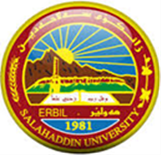 جامعة صلاح الدين - أربيل كلية الإدارة و الإقتصادقسم:ادارة الاعمال/ المسائيةالمرحلة:الرابعة       امتحانات الفصل الثاني  2021/2022 المادة: ادارة الاعمال الدوليةالتأريخ:   /    / 2022الوقت: ساعة ونصف